ПОЧЕТНЫЕ  ГРАЖДАНЕ КРАСНОАРМЕЙСКОГО  РАЙОНАЛИПП  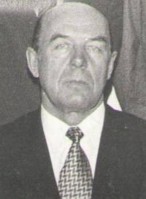 Виктор Александрович(30.09.1941 – 20.09.2012)Кандидат  технических наук, профессор, заслуженный работник сельского хозяйства РФ (1994).   Свою трудовую деятельность Виктор Александрович начал в 1963 г. механиком Фроловского отделения совхоза «Вперед», затем – инженером-механиком, заведующим МТМ того же совхоза.  В 1964 окончил ЧИМЭСХ.  В 1966 году  был назначен главным инженером вновь созданного совхоза «Шумовский», затем - заместителем директора по производству. Внес большой вклад в становление хозяйства, в развитие его материально-технической базы.  В 1979 году, после окончания аспирантуры и работы в должности заведующего кафедрой ЧИМЭСХ, В.А. Липп был назначен директором Красноармейского совхоза-техникума. Под его руководством коллектив совхоза добился высоких показателей в растениеводстве и животноводстве. В 1982 году был сдан в эксплуатацию техникум на 960 мест и осуществлен первый прием учащихся. Проработал он в этой должности до 1986 г. Был избран депутатом Челябинского областного Совета народных депутатов. Позднее работал заведующим кафедрой Курганского сельхозинститута.   Со дня основания в 1992 г.  на базе Красноармейского совхоза-техникума филиала ЧГАУ  В.А.Липп  становится его директором. За это время бывший техникум превратился в солидное высшее учебное заведение. Сформирован дружный, работоспособный коллектив, создана  материально-техническая база, организована работа опытного поля, ботанического участка.    Кандидат технических наук, профессор, «Заслуженный работник сельского хозяйства». За многолетний добросовестный труд в 2003  году награжден медалью ордена «За заслуги перед Отечеством» второй степени.     Виктор Александрович скромный человек, пользуется уважением и авторитетом окружающих его людей.    За большой вклад в развитие района  В.А.Липпу  присвоено  звание  "Почетный гражданин Красноармейского района" в 2000 г.Статьи о В.А. Липпе:  Николаева В. Большой вклад// Маяк. – 2001. – 17 янв.